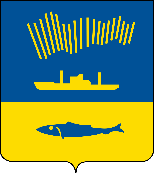 АДМИНИСТРАЦИЯ ГОРОДА МУРМАНСКАП О С Т А Н О В Л Е Н И Е                                                                                                                              №        В соответствии с Федеральным законом от 06.10.2003 №131-ФЗ «Об общих принципах организации местного самоуправления в Российской Федерации», постановлением Правительства Мурманской области от 28.08.2017 № 430-ПП «О государственной программе Мурманской области «Формирование современной городской среды Мурманской области», Уставом муниципального образования город Мурманск, п о с т а н о в л я ю: 1. Утвердить Порядок приема и отбора предложений для формирования заявок на участие в конкурсном отборе муниципальных образований Мурманской области для предоставления субсидии из областного бюджета местным бюджетам на поддержку местных инициатив по ремонту входных групп и подъездов многоквартирных домов согласно приложению № 1 к настоящему постановлению. 2. Утвердить состав комиссии по отбору предложений для формирований заявок на участие в конкурсном отборе муниципальных образований Мурманской области для предоставления субсидии из областного бюджета местным бюджетам на поддержку местных инициатив по ремонту входных групп и подъездов многоквартирных домов согласно приложению № 2 к настоящему постановлению.3. Определить комитет по жилищной политике администрации города Мурманска (Червинко А.Ю.) органом, уполномоченным осуществлять прием предложений для формирований заявок на участие в конкурсном отборе муниципальных образований Мурманской области для предоставления субсидии из областного бюджета местным бюджетам на поддержку местных инициатив по ремонту входных групп и подъездов многоквартирных домов.4. Комитету по жилищной политике администрации города Мурманска (Червинко А.Ю.) в срок до 28.02.2020 направить в министерство градостроительства и благоустройства Мурманской области заявки на участие в конкурсном отборе муниципальных образований Мурманской области для предоставления субсидии из областного бюджета местным бюджетам на поддержку местных инициатив по ремонту входных групп и подъездов многоквартирных домов.5. Отделу информационно-технического обеспечения и защиты информации администрации города Мурманска (Кузьмин А.Н.) разместить настоящее постановление с приложениями на официальном сайте администрации города Мурманска в сети Интернет.6. Редакции газеты «Вечерний Мурманск» (Хабаров В.А.) опубликовать настоящее постановление с приложениями.7. Настоящее постановление вступает в силу со дня официального опубликования.8. Контроль за выполнением настоящего постановления оставляю за собой.Временно исполняющий полномочия главы администрациигорода Мурманска                                                                                 В.А. Доцник